長久手市くらし文化部たつせがある課令和4年03月発行　　　５月から始まるプロトタイピングの準備会として、有志の皆様の協力によりプレワークショップを　　　開催しました。中日ホームニュースの記者もフル参加され、楽しく悩ましい体験を行いました。今回は､プロトタイピング作業までできず、４月に行うことになりました。   ＜交流会の概要＞　　・日時、場所　３月20日(日)13:30～16:30　長久手市まちづくりセンター集会室①　　・テーマ　　　｢簡潔でゆったりとしたつながりで、長久手の小さな課題に取り組み、
協働のつぼみを作る｣　　・目　的　　　｢プロトタイピングワークショップの成功に向けて、プログラムをデザインする｣　　・参加者　　　１３名(男８名･女５名)<市民 １､市民団体 ４､学生 2､記者　1､職員 ２､ｽﾀｯﾌ　３>　　　・内　容　　　チェックイン⇒マシュマロチャレンジ⇒あなたの目は正しいか？⇒地域協働計画策定WSで分かったこと⇒小さな課題を決める⇒(解決策出し、プロトタイピングは次回へ)　　・実施したこと　　　①アイスブレイク(マシュマロチャレンジ)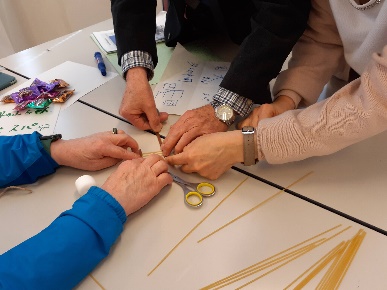 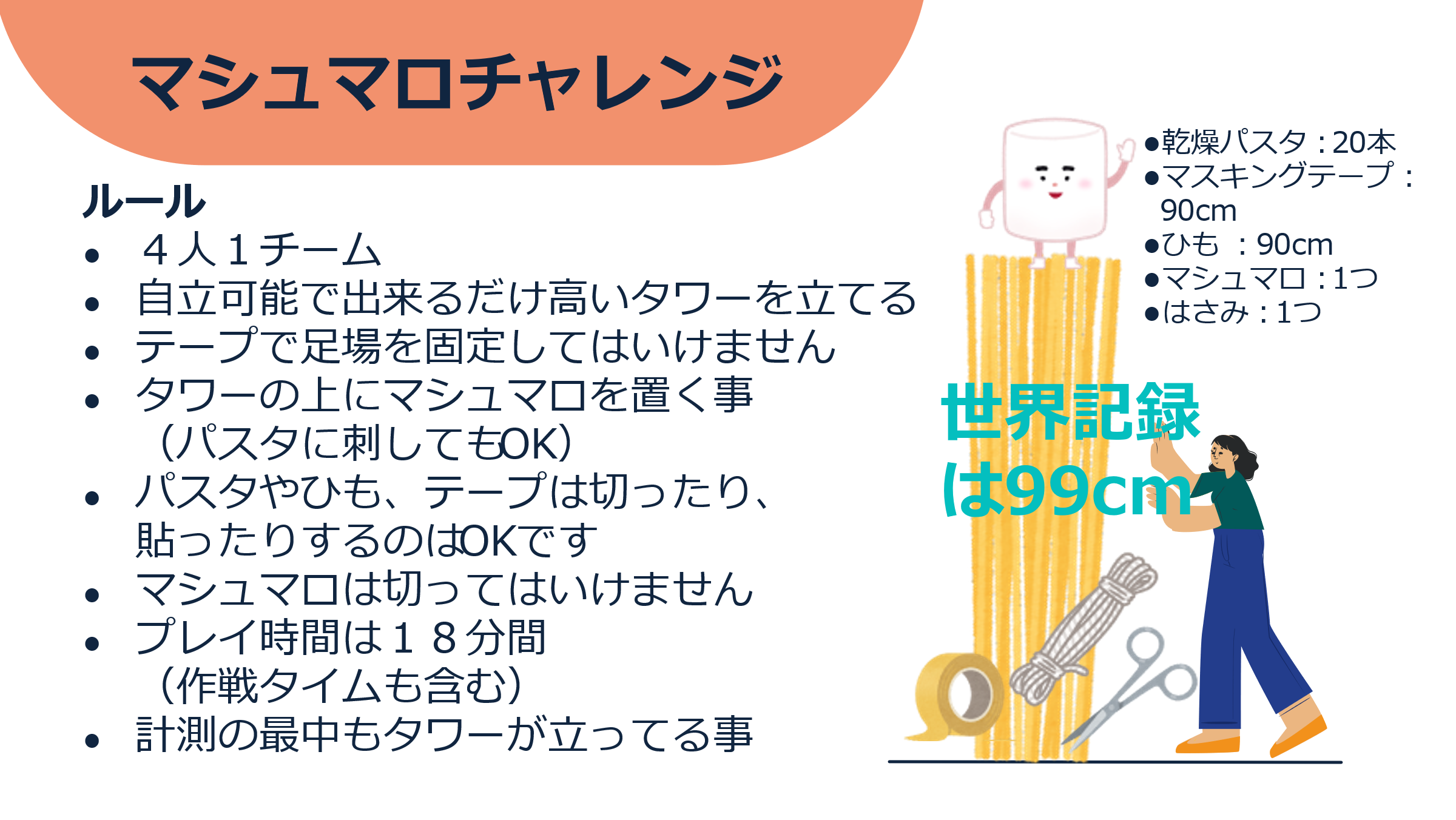 　　　②課題を決める(共感と定義)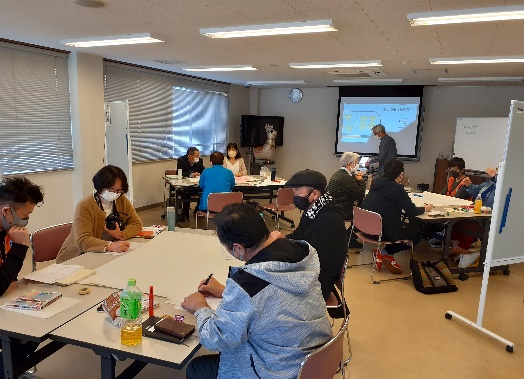 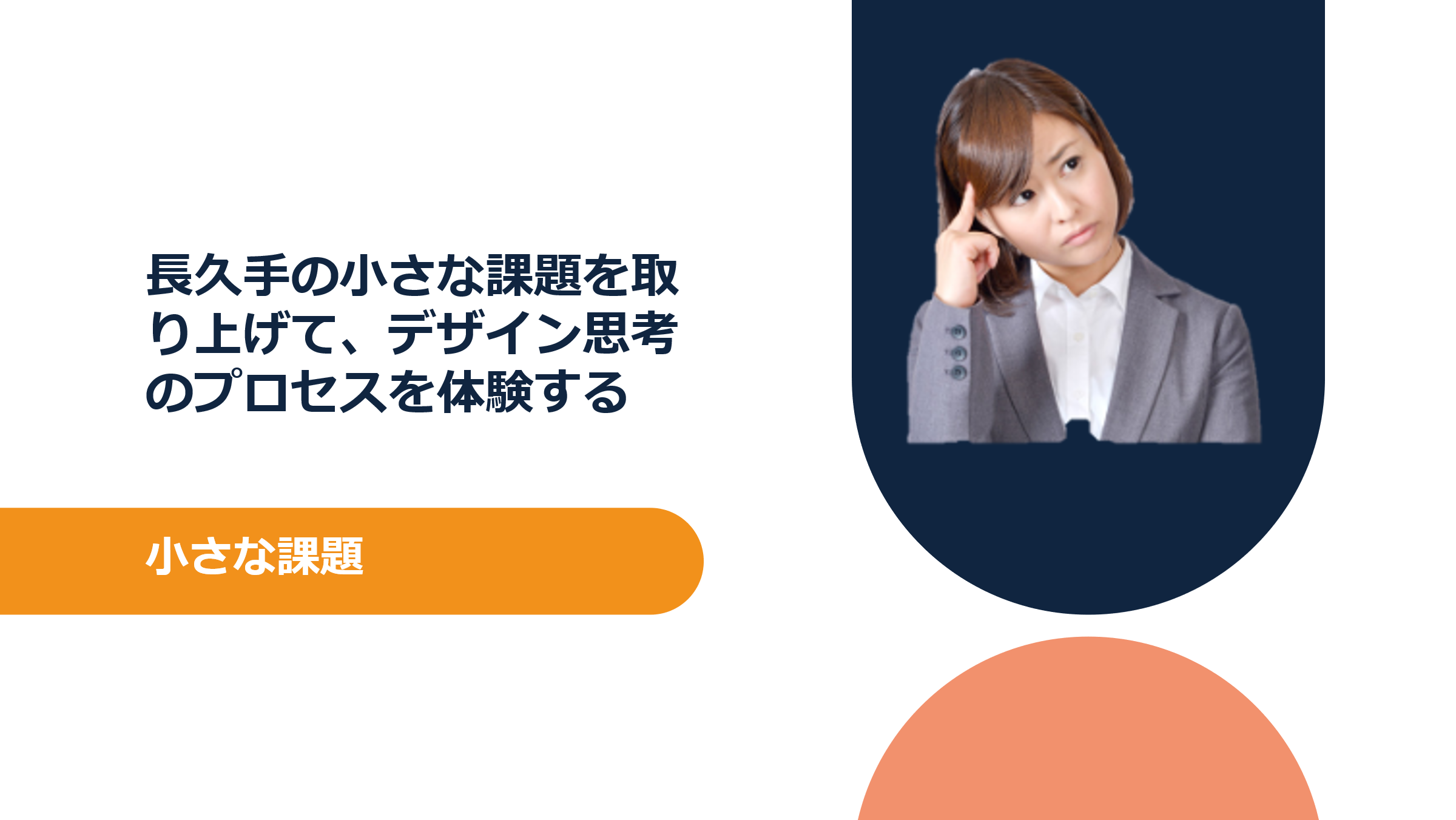 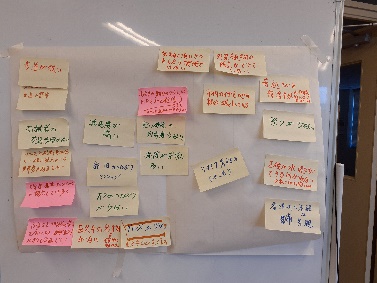 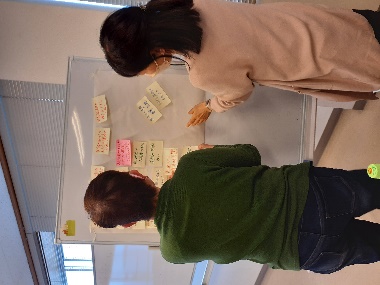 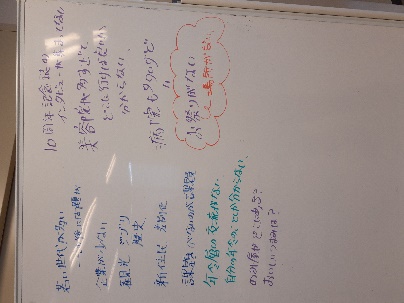 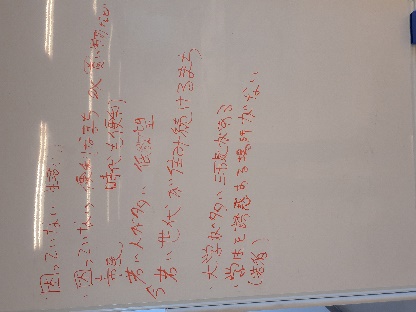 